INCREASED CREDIT LOAD APPROVAL FORM
For Adjuncts teaching over 10 credits
Instructions:  This form must be filled out for any adjunct assigned more than 10 credits in any semester.  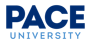 Please list all courses you are proposing for the faculty member.School: Semester: Date Requested: LAST NAMEFIRST NAMEU#DEPTCAMPUSCOURSE NAMECRN# OF CREDITSEXPLANATION/SPECIAL CIRCUMSTANCESEXPLANATION/SPECIAL CIRCUMSTANCESJUSTIFICATION FOR ADJUNCT OVERAGETOTAL # OF CREDITSDepartment Chair Signature:Department Chair Signature:Dean/Associate Dean Signature:Dean/Associate Dean Signature:Provost Office Signature:associateprovost@pace.eduProvost Office Signature:associateprovost@pace.eduOffice of the Provost Administrative Coordinator:Office of the Provost Administrative Coordinator: